Name of journal: World Journal of Biological ChemistryESPS Manuscript NO: 7349Columns: REVIEWWhat have we learned about kallikrein-kinin and renin-angiotensin systems in neurological disorders?Naffah-Mazzacoratti MG et al. KKS and RAS in neurological diseasesMaria da Graça Naffah-Mazzacoratti, Telma Luciana Furtado Gouveia, Priscila Santos Rodrigues Simões, Sandra Regina Perosa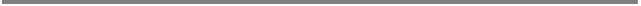 Maria da Graça Naffah-Mazzacoratti, Telma Luciana Furtado Gouveia, Priscila Santos Rodrigues Simões, Sandra Regina Perosa, Departamento de Bioquímica and Departamento de Neurologia/Neurocirurgia, Universidade Federal de São Paulo (UNIFESP), São Paulo, SP 4039032, BrazilAuthor contributions: Gouveia TLF actually worked with renin-angiotensin systems in epilepsy, Simões PSR worked with kallikrein and other enzymes related to this system; and Perosa SR worked with kinins and their receptors in CNS.Supported by Conselho Nacional de Desenvolvimento Científico e Tecnológico (CNPq), Fundação de Amparo à Pesquisa do Estado de São Paulo (FAPESP) and Instituto Nacional de Neurociência Translacional (INNT), Programa de Núcleos de Excelência (PRONEX) (Brazil)Correspondence to: Maria da Graça Naffah-Mazzacoratti, PhD, Departamento de Bioquímica, Universidade Federal de São Paulo, Rua Pedro de Toledo 669, segundo andar, São Paulo, SP 4039032, Brasil. naffahmazzacoratti@gmail.comTelephone: +55-11-55764848-1356 Fax: +55-11-55764848-2838Received: November 15, 2013         Revised: February 10, 2014 Accepted: Published online:AbstractThe kallikrein-kinin system (KKS) is an intricate endogenous pathway involved in several physiological and pathological cascades in the brain. Due to pathological effects of kinins in blood vessels and tissues, their formation and degradation are tightly controlled. Their components have been related to several central nervous systems diseases such as stroke, Alzheimer, Parkinson, multiple sclerosis, epilepsy and others. Bradykinin and their receptors (B1R and B2R) may exert a role in the pathophysiology of certain central nervous systems diseases. It has been suggested that kinin B1R is up-regulated in pathological condition and has a neurodegenerative pattern, while kinin B2R is constitutive and can act as neuroprotective factor in many neurological conditions. The renin angiotensin system (RAS) is an important blood pressure regulator as well as sodium and water intake controller. AngII is a potent vasoconstrictor molecule and angiotensin converting enzyme is the major enzyme responsible for its release. AngII acts mainly throughout AT1 receptor, with its involvement in several systemic and neurological disorders. Brain RAS has been associated to physiological pathways but is also associated to brain disorders. This review describes topics relating the involvement of both system with several brain dysfunctions and indicates components of KKS ad RAS that have been used as target for several pharmacological approaches. © 2014 Baishideng Publishing Group Co., Limited. All rights reserved. Key words: Kallikrein-kinin system; Renin-angiotensin system; Neurological disorders; Alzheimer disease; Epilepsy; Parkinson Core tip: This review is a widely description concerning to the involvement of kallikrein-kinin and renin-angiotensin systems in neurological disorders. We describe all components of both systems, relating them with several brain diseases such as Alzheimer, Parkinson, epilepsy, multiple sclerosis, blood brain barrier disruption, stroke and inflammation, nominating the involvement of each molecule, their receptor and specific enzymes in individual pathology. We also connected both systems showing that the brain homeostasis depend on a dynamic balance between kallikrein-kinin and renin-angiotensin systems.Naffah-Mazzacoratti MG, Gouveia TLF, Simões PSR, Perosa SR. What have we learned about kallikrein-kinin and renin-angiotensin systems in neurological disorders?Available from:DOI:KALLIKREIN-KININ SYSTEM IN NEUROLOGICAL DISORDERSComponents of kallikrein-kinin systemThe kallikrein-kinin system (KKS) is an intricate endogenous pathway involved in blood pressure regulation, inflammation, cardiovascular homeostasis, analgesic responses, pain-transmitting mechanisms, cytokines release, prostacyclin, nitric oxide and cell proliferation[1,2].Initial reports concerning the importance of KKS in mammalians were done in the beginning of the last century, when Abelous et al[3] verified that human urine injection in dogs induced reduction of the blood pressure. After that, several authors identified a great number of molecules, with biological activity, involved in this bioactive cascade[4-8]. Thus, since 1900 until now, all components of KKS were sequentially identified in plasma and/or in tissue as part of a complex enzymatic process linked to several biological and pathological events.Due to these effects of kinins in blood vessels and tissues, their formation and degradation are tightly controlled. In plasma, the coagulation factor XII (Hageman factor XII) is activated to XIIa by negative surface and after that it is able to cleave prekallikrein into the active form of kallikrein. This last enzyme, hydrolysing the high molecular weight kininogen, releases the bradykinin (BK) in circulation, which is an important vasoactive nonapeptide (Arg1-Pro2-Pro3-Gly4-Phe5-Ser6-Pro7-Phe8-Arg9). After C-terminal arginine removal, by circulating and/or tissue kininases, BK is converted in Des-Arg9BK, another potent peptide or in inactive peptides. BK present high affinity for the constitutive kinin B2 receptors (B2R), while Des-Arg9BK shows preference for binding on inductive kinin B1 receptors (B1R)[8].On tissues, prekallikrein is also converted into kallikrein, which hydrolyses the low molecular weight kininogen, releasing Lys-BK, also denominated as kallidin. After the action of tissue kininases, Lys-Bk is converted in BK or in Des-Arg10-Lys-BK, which also present high affinity for B1R, while its precursor (kallidin) shows more affinity for B2R (Figure 1). All these enzymes involved in KKS are serine-proteases. Plasma kallikrein and tissue kallikrein 1 (KK1) are the main enzymes involved in kinin release in blood and tissue respectively. KKS in central nervous systemAll components of KKS have been localized in the cerebral cortex, brain stem, cerebellum, hypothalamus, hippocampus, pineal gland, among others. They are presented surrounding blood vessels, in neurons and glial cells[9-12]. Kinins are able to stimulate production and release of inflammatory mediators such as eicosanoids, cytokines, nitric oxide (NO) and free radicals. Kinins also induce the release of excitatory amino acids, increasing intracellular (Ca2+)i levels, inducing brain excitotoxicity. These peptides are also involved in the disruption of blood-brain-barrier (BBB), dilation of parenchymal of cerebral arteries causing edema[13-15]. Mitogen-activated protein kinase pathway, which culminates in the transcription of many genes involved in later responses[16] is also activated by B1R. Stimulation of both B1R and B2R leads to the classical G-protein activation with generation of different second messengers (Figure 1). Besides, plasma and tissue enzymes, others serinoproteases, similar to chymo/trypsin like proteases, have been described and they are also known as kallikreins (KK1 to KK15). According to Sotiropoulou et al[17], this family of 15 enzymes has been related to diseases such as hypertension, renal dysfunction, inflammation, neurodegeneration and several types of cancer[18].KKS influences on multiple players of the immune system acting in targets as macrophages, dendritic cells, T and B lymphocytes modulating the activation, proliferation, migration and the effector function of these cells[19]. Thus, kallikreins now have been associated with several pathologies, supporting new insights related to KKS system, which could be useful as targets for treatment of pathological conditions. KKS in inflammationIn neurodegenerative disorders, inflammation is considering a primary response to injury or to infection, repairing and healing the injured tissue[20]. Vascular permeability and blood flow increases in the first stage of inflammation and substances produced by mast cells and by platelets such as histamine, BK, leukotrienes, prostaglandins and serotonin are released during initial inflammation process[20]. Blood vessel walls change its permeability allowing the entrance of proteins and small molecules, which are important to the recruitment of defense cells. At this stage, leukocytes, adhesion molecules, cytokines and chemotactic factors are recruited to the injured local. Indeed, the release of BK may participates in this process and several authors have been studying KKS targets to improve the delivery of drugs through the blood-tumor barrier[21-23].KKS and cerebrovascular alterationsAccording to Kung et al[24], patients with traumatic brain injury, subarachnoid hemorrhage, intracerebral hemorrhage and ischemic stroke present increased BK levels in CSF and this high levels correlates with the intensity of edema formation. In addition, patients with aneurysmal subarachnoid hemorrhage present low levels of KK6 in serum and its levels in blood could predict early complication of this disease. Thus, Martinez-Morillo et al[25] suggested that KK6 could be useful as prognostic marker in this pathological condition. In the same line, cerebral hematoma expansion induced by hyperglycemia is mediated by plasma KK[26].Kininogen deficient mice show less severe blood-brain barrier damage, edema and inflammation formation after thrombosis and ischemic stroke. According to some authors, kininogen deﬁciency is able to reduce thrombosis after stroke, without increasing the risk of intracerebral hemorrhage. In absence of kininogen, mice are completely unable to produce BK. This lack underlies the strong anti-inflammatory phenotype, observed in the context of brain ischemia in these animals[27]. Moreover, genetic depletion of B1R improves functional outcome after focal head injury in mice. This effect is similar to those obtained by a pharmacological approach, using selective B1R antagonist[8]. Thus, mice with B1R depletion show minor axonal damage, reduced apoptosis, astrocyte activation and less inflammation. In contrast, blockage of B2R had no effect on brain protection. KKS and dementiasDecreased cerebral flow and blood brain barrier disruption are also features of Alzheimer disease (AD)[28,29]. BK activity affects cerebrovascular tone and blood-brain barrier permeability, both of which are abnormal in AD[30]. According to Ashby et al[30], frontal cortex of patients with AD, frontal and temporal cortex of patients with vascular dementia showed high levels of plasma kallikrein as well as its proper mRNA. In addition, this enzyme also presented high activity showing that kinin production could influence cerebral blood flow and vascular permeability related to AD. Other types of KK are also modified in CSF of patients with AD and with frontotempral dementia. KK6, KK7 and KK10 were decreased in CSF of patients with frontotemporal dementia, while KK10 increased in CSF of subjects with AD. These differences could be useful in the diagnosis of both diseases[31]. An increased expression of KK6 was also observed in CSF, plasma and whole blood of patients with AD[32], showing strong relationship between this KKS and brain degeneration. Furthermore, mice expressing human amyloid precursor protein (APP), carrying familial AD gene mutations, showed increased expression of B1R in astrocytes of the hippocampal formation. Likewise, the blockage of this receptor, using specific antagonists, decreased amyloidosis plaque deposit in the somatosensory/cingulate cortex and dorsal hippocampus[33]. These authors also showed improvement of learning and memory after B1R blockage in APP mice. Thus, according to Lemos et al[34] during aging process B1R could be involved in memory degeneration, while B2R could be acting as neuroprotective factor. Kallikrein 8 also known as neuropsin participates in extracellular proteolysis involved in long-term potentiation (LTP), necessary for the establishment of memory acquisition in the hippocampus[35]. According to these authors, KK8 knockout mice were impaired, failed in memory tasks and showed the involvement of his enzyme with the phosphorylation GluR1 subunit of AMPA receptors, linked with LTP and with memory acquisition. All together, these data show that KKS should participate in these degenerative diseases.KKS and neuromuscular diseasesKallikreins are also associated with secondary progressive multiple sclerosis and promote neurodegeneration[36]. According to these authors, high levels of KK1 and KK6 may serve as biomarkers of multiple sclerosis progression. KK1 levels correlates positively with expanded disability status scale (EDSS) scores and KK6 with future prognostic and worsening in EDSS scale, in relapsing remitting patients. These authors also showed that the exposure of kallikrein to murine cortical neurons promotes neurite retraction and neuronal death[36].Recent work showed that deletion of KK6 gene affect the number of oligodendrocytes and the amount of myelin in the developing spinal cord, in particular the myelin basic protein[37]. This data suggest an important function of KK6 in promoting oligodendrocyte development in spinal cord as well as in damaged spinal cords. Additionally, KK6 has been also associated to hypertrophic astrocytes in human pathological conditions, promoting astrocytes stellateing, stimulating inflammatory cytokine (IL-6) secretion and suppressing GFAP mRNA expression[38]. Undoubtedly, KK6 seems to be very important for homeostasis of cells from CNS, participating in several events during physiological and pathological conditions. KKS and epilepsyAs already known the brain inflammatory process is able to initiate seizures[39] and this event is accompanied by an immune mediated leakage in the blood brain barrier. The first evidence linking KKS with epilepsies was done by several authors around seventies[40,41]. After that, a large number of works have been emerged localizing in KKS cascade more specific targets that could help the understanding of epilepsy´s physiopathology. In 1999, Bregola et al[42] showed changes in hippocampal and cortical B1R in two experimental models of epilepsy. These authors reported that Lys-des-Arg9BK, an agonist of B1R, increase the overflow of glutamate after electrical stimulation, in hippocampal and cortical slices of rats submitted to kindling. This effect was visualized also in rats submitted to kainite model of epilepsy but, in less extension. Authors associated B1R with a condition of latent epileptic hyperexcitability[42]. These data were confirmed by Mazzuferi et al[43] when they showed increased release of glutamate after B1R stimulation, induced by Lys-des-Arg9-BK in kindled animals.Studying the expression of B1R and B2R in the hippocampus of rats submitted to the pilocarpine model of epilepsy our group[44] found an increased expression of both receptors in this structure. We also found[45] that in knockout mice (B1KO and B2KO) pilocarpine model is modified. This means that absence of B1R (B1KO) decreases pyramidal cell death, decreases mossy fiber sprouting and decreases the number of spontaneous recurrent seizures, during chronic phase, showing that B1R is proconvulsant. These data were confirmed by Silva et al[46]. However, using the model of audiogenic kindling with limbic recruitment, Pereira et al[47] found an increased expression of B1R and B2R in the hippocampus of rats but, reported that this increase did not correlate with inflammatory levels since IL1β, COX2 and TNFα were not modified in this tissue.We also showed[45] that B2R was linked to neuroprotection, since its absence is associated with decreased pyramidal cell survival and increase of mossy fiber sprouting. Confirming these data, other authors have shown that BK triggers a neuroprotective cascade via B2R activation, which conferred protection against NMDA-induced excitotoxicity[48]. However, different data was recently reported concerning to B2R role in epileptogenesis. Rodi et al[49] found that B2R are overexpressed in limbic areas and that, slices prepared from B1R knockout mice (B1K0) were more excitable than those from wild type mice. This effect was abolished using B2R antagonists. Due to this result, authors concluded that this excitatory phenomenon is B2R dependent. In addition, these authors also described that kainic acid-induced seizures are attenuated by B2R antagonist, supporting the hypothesis that B2R is involved in an early event that leads a normal brain to epileptic conditions. Studying patients with temporal lobe epilepsy (TLE), presenting hippocampal sclerosis we also showed increased levels of B1R and B2R in the hippocampus[50], when compared with autopsy-control tissues. These receptors were visualized in pyramidal neurons of hilus and CA1, CA3 regions of hippocampal formation. The hippocampus of these patients also showed an overexpression of KK1 by astrocytes, which were co-localized with GFAP protein, confirming the participation of KKS in human phenomenon[51].All together, these data show an effective participation of the KKS system in TLE and the Figure 2 shows our suggestion concerning a possible cross-talk between hippocampal neurons and astrocytes into KKS in epileptic diseases.RENIN-ANGIOTENSIN SYSTEM AND NEUROLOGICAL DISORDERSComponents of renin-angiotesin systemThe renin-angiotesin system (RAS) was initially considered as a circulating humoral system, involved in the blood pressure regulation as well as in sodium and water intake control. Molecules formed by this system are associated with vasoconstriction and release of aldosterone from adrenal cortex and antidiuretic hormone from neurohypophysis. RAS components act in vasculature to promote vasoconstriction and at sites within the central nervous system to stimulate sympathetic outflow, impair the baroreflex sensitivity for heart rate control, promote release of catecholamines and aldosterone, sodium retention, having an important role in development and maintenance of hypertension and insulin resistance during aging[52].Renin is the rate-limiting enzyme of RAS and acting on its precursor, angiotensinogen releases angiotensin I, Asp-Arg-Val-Tyr-Ile-His-Pro-Phe-His-Leu (AngI). After the dipeptide His-Leu removal by angiotensin converting enzyme (ACE), AngII is produced (Asp-Arg-Val-Tyr-Ile-His-Pro-Phe). AngII is the main effector peptide of this system. Binding to Ang II type 1 receptor (AT1R), AngII stimulates vasoconstriction, aldosterone release and steroid hormone, which are involved in sodium reabsorption and water retention. AT1R activity is also related to hypertension, heart dysfunction, brain ischemia, abnormal stress responses, blood-brain barrier breakdown and inflammation in several species[53]. The second receptor involved in AngII activity is AT2R. However, AT2R function remains more elusive and controversial. AT2R is expressed during the fetal development, decreasing after birth and remaining in a low concentration during adulthood. It has been linked to cell proliferation, differentiation, apoptosis and regeneration of several tissues[54] (Figure 3).RAS in CNSIn addition to the well-known humoral RAS, in the last decades a tissue RAS has been described and, with particular attention, in CNS. Thus, all components of RAS have been found in the brain. However, as this tissue presents low level of renin, remains very controversial how AngI is generated by this system. Recently[55], it has been reported the presence of a prorenin receptor (PRR), which has a high level of expression in the brain by neurons and astrocytes. Prorenin binds on its receptors without proteolytic activation and this binding initiate the rate-limiting step for angiotensin formation in CNS. PRR also acts as an accessory protein for vesicular ATPase, linked to vesicular acidification. Furthermore to ACE, some homologue components of RAS have been described such as ACE2 and Chymase. Furthermore, peptides as angiotensin 1-7 (Ang1-7), angiotensin III (AngIII) and AngIV have been involved in RAS function. AngIV acts at AT4R and Ang1-7 at Mas receptor. Another enzyme involved in AngII generation is named Tonin, which is able to hydrolyze angiotensinogen releasing AngII on tissue, without ACE intervention (Figure 3). Connection between KKS and RAS There is a connection between KKS and RAS (Figure 4), which is made by ACE linking these both important systems. ACE is considered the most potent kininase in the blood and in several tissues, such as in lung and liver. This enzyme, removing the dipeptide His-Leu from AngI, generates AngII and removing Phe-Arg dipeptide from BK, inactivates this hypotensor peptide. This is a very important link since through the balance between RAS and KKS blood pressure could be controlled. This balance is also very important in the brain due to the control of BBB permeability. RAS and inflammationDespite its action on important physiological processes, RAS also has been associated to pathological conditions. A recent review[53], authors showed a relationship between RAS and inflammatory brain disorders, calling attention to the actions of the AT1R in diseases such as stress-induced disorders, anxiety and depression, stroke, brain inflammation , traumatic brain injury and DA. These authors reported that AT1R activation up-regulates common pro-inflammatory mechanisms, activating transcription factors as NF-ĸB, triggering an inflammatory cascade with production of adhesion molecules, cytokines, reactive oxygen species (ROS), prostaglandins and NO. It was also proposed that circulating AngII stimulates brain vascular endothelial target cells, producing blood-brain barrier breakdown, allowing macrophage infiltration into brain parenchyma, increasing microglia and astrocytes activation[53]. AngII also induces C-reactive protein production by vascular cells as well as by macrophages in culture[56].RAS and cerebrovascular alterationSeveral authors have shown that captopril (ACE inhibitor) improves cerebrovascular structure and function in old hypertensive rats, attenuating eutrophic and hypertrophic inward, remodeling cerebral arterioles. In contrast, Tanahashi et al[57] showed that AngII has been related to stroke protection, mediated by AT2R, AT4R and Ang1-7/Mas receptor. However, this author also indicates that recent clinical trials that blockade RAS have a potential role in stroke prevention. These data show that RAS may have dual function in the brain, depending on different peptides action and their proper receptors. RAS in extrapyramidal diseasesRAS has been identified in the nigrostriatal system and, according to several authors, dopaminergic neurons have an intracellular/intracrine RAS[58,59]. As already said, AngII acts on an inflammatory cascade, via AT1R, producing high levels of ROS by activating NADPH oxidase complex[60], which are the early processes that lead to dopaminergic cell death, into the nigrostriatal system, in Parkinson disease[61]. These data reported that AT1R blockage reduces dopaminergic neurons loss as well as lipid peroxidation in Parkinson model (injection of 6-OHDA in rats). These authors also concluded that RAS is present in dopaminergic neurons with high vulnerability into nigrostriatal system. Interaction of dopamine/AngII may be a major factor in aging-related dopaminergic vulnerability, that could be the result between increased AT1R expressions, decreased AT2R expression, enhanced levels of inflammatory mediators and ROS in dopaminergic pathways[61]. Thus, manipulation of RAS using AT1R antagonists or ACE inhibitors could be helpful to the treatment of Parkinson disease. In addition other authors[62,53] also advocate the use of AT1R blockers in the treatment of several inflammatory brain disorders.RAS and dementiasOther brain pathologies such as AD have also been linked to RAS. Longitudinal studies have suggested an association between high blood pressure and dementia, showing that hypertension is a risk factor for the development of AD during aging. Patients treated with perindopril (ACE inhibitor) with previous stroke and/or ischemic events were followed during 4 years and dementia and/or cognitive decline were reduced in treated group, showing a connection between these dual pathologies[63]. Captopril (ACE inhibitor) improves cerebrovascular structure of hypertensive subjects. Indeed, benefit was found when ACE inhibitor is able to cross the blood brain barrier, showing that peripheral action is important but the effect on cognition is not exclusively due to blood pressure control, but is related to the central action of these drugs[64]. In this view, Yamada et al[65] have shown that perindopril ameliorated the cognitive performance of rats submitted to Alzheimer´s disease models, through inhibition of brain ACE. In opposition, other authors showed that ACE converts Aβ1-42 (amyloidogenic form) to Aβ1-40 (soluble form), decreasing Aβ1-42/Aβ1-40 ratio. According to these authors, ACE is also able to degrade Aβ1-42 and Aβ1-40, reducing thus the risk of Alzheimer development. They also suggested that the treatment with captopril promotes predominant Aβ1-42 deposit on the brain, increasing neuronal vulnerability and death, contradicting all data obtained with patients with hypertension and dementia, treated with this ACE inhibitor. These authors suggest that new strategies could be implemented to improve ACE activity, as a novel targets to treat AD[66]. RAS and epilepsyHowever, other ACE inhibitors such as fosinopril, zofenopril, enalapril and captopril have been associated with the potentiation of antiepileptic drugs[67]. These authors showed that the combination between carbamazepine, lamotrigine, topiramate and valproate with ACE inhibitors decrease audiogenic seizures. Captopril also potentiates the effect of carbamazepine and lamotrigine against electroshock seizures[68]. These data was confirmed in other models of epilepsy. According to Pereira et al[69] ACE inhibitor and/or AT1R antagonist were able to reduce the severity of audiogenic seizures. These data link RAS system with generalized seizures and with other types of epilepsies.In 2008 our group showed, for the first time, an upregulation of AT1R as well as its messenger expression in the cortex and hippocampus of patients with temporal lobe epilepsy, associated with temporal mesial sclerosis[70]. Increased expression of AT2R was also found in the hippocampus showing that RAS is inwardly associated with this brain disorder. AT1Rs were colocalized with NeuN protein, labeling pyramidal neurons of more vulnerable areas. We also found that a common mutation, that increases ACE activity, occurs in high frequency in the blood cells of patients with TLE and mesial sclerosis. Interestingly, in the hippocampus of these patients ACE activity was down regulated. Investigating this contradictory data we found that carbamazepine, used to treat seizures was able to inhibit hippocampal ACE activity in these patients. The inhibition of ACE by carbamazepine occurred in vitro and in vivo, confirming a strong link between TLE and RAS. Patients did not treat with carbamazepine showed increased ACE activity[71]. Trying to understand the alteration of RAS components in the epileptogenic process we studied AngI, AngII and Ang1-7 levels in the hippocampus of rats submitted to pilocarpine-induced TLE. We found decreased levels of AngI in acute (status epilepticus), silent (seizure-free period) and chronic (spontaneous recurrent seizures) phases. In contrast, AngII was increased into the chronic phase, while Ang-1-7 was increased in acute and silent periods. These data showed that during epileptogenic process AngI was converted in AngII or in Ang1-7. However, ACE expression was decreased in all phases, showing that other enzymes of RAS system may participate of this event such as NEP and Tonin. Indeed, both enzymes were upregulated in the hippocampus of these rats[72]. Our results also showed an upregulation of AT1R during spontaneous seizures period (chronic phase)[71], in accordance with data found in patients with TLE[70], supporting the involvement of this receptor in seizure generation. Silent phase was characterized by an increase of Ang1-7 levels as well as its proper Mas receptor. Interestingly, during the silent phase of this model occurs an intense hippocampal reorganization, which has been related to Ang1-7/Mas induced plasticity.CONCLUSIONIn conclusion, peptides generated by RAS or KKS are deeply involved in several neurological diseases and an improvement in the knowledge about its function and in releasing peptides on tissues and blood could be useful to develop new targets and drugs to treat these pathologies. REFERENCES1 Bhoola KD, Figueroa CD, Worthy K. Bioregulation of kinins: kallikreins, kininogens, and kininases. Pharmacol Rev 1992; 44: 1-80 [PMID: 1313585]2 Pesquero JB, Bader M. Molecular biology of the kallikrein-kinin system: from structure to function. Braz J Med Biol Res 1998; 31: 1197-1203 [PMID: 9876287 DOI: org/10.1590/S0100-879X1998000900013]3 Abelous JE, Bardier E. Les substances hypotensives de l`urine humaine normale. CR Soc Biol (Paris) 1909; 66: 511-5124 Frey EK, Kraut H. Ein neues Kreislaufhormon und seine wirkung. Arch Exp Pathol Pharmakol 1928; 133: 1–55 Werle E, Gotze W, Keppler A. Über die Wirkung des Kallikreins auf den isolierten darm und uber eine neue darmkontrahierende Substang. Biochem J 1937; 289: 217-2336 Werle E, Berek U. Zur Kenntnis des Kallikreins. Angew Chem 1948; 60A: 537 Rocha E Silva M, Beraldo WT, Rosenfeld G. Bradykinin, a hypotensive and smooth muscle stimulating factor released from plasma globulin by snake venoms and by trypsin. Am J Physiol 1949; 156: 261-273 [PMID: 18127230]8 Albert-Weißenberger C, Sirén AL, Kleinschnitz C. Ischemic stroke and traumatic brain injury: the role of the kallikrein-kinin system. Prog Neurobiol 2013; 101-102: 65-82 [PMID: 23274649 DOI: 10.1016/j.pneurobio.2012.11.004]9 Kitagawa A, Kizuki K, Moriya H, Kudo M, Noguchi T. Localization of kallikrein in rat pineal glands. Endocrinol Jpn 1991; 38: 109-112 [PMID: 1915108 DOI: org/10.1507/endocrj1954.38.109]10 Hösli E, Hösli L. Autoradiographic localization of binding sites for neuropeptide Y and bradykinin on astrocytes. Neuroreport 1993; 4: 159-162 [PMID: 8453054 DOI: org/10.1097/00001756-199302000-00011]11 Raidoo DM, Bhoola KD. Pathophysiology of the kallikrein-kinin system in mammalian nervous tissue. Pharmacol Ther 1998; 79: 105-127 [PMID: 9749879 DOI: org/10.1016/S0163-7258(98)00011-4]12 Chao J, Woodley C, Chao L, Margolius HS. Identification of tissue kallikrein in brain and in the cell-free translation product encoded by brain mRNA. J Biol Chem 1983; 258: 15173-15178 [PMID: 6558077]13 Görlach C, Wahl M. Bradykinin dilates rat middle cerebral artery and its large branches via endothelial B2 receptors and release of nitric oxide. Peptides 1996; 17: 1373-1378 [PMID: 8971934 DOI: org/10.1016/S0196-9781(96)00223-9]14 Regoli D, Calo G, Rizzi A, Bogoni G, Gobeil F, Campobasso C, Mollica G, Beani L. Bradykinin receptors and receptor ligands (with special emphasis on vascular receptors). Regul Pept 1996; 65: 83-89 [PMID: 8876040 DOI: org/10.1016/0167-0115(96)00076-6]15 Sobey CG, Heistad DD, Faraci FM. Mechanisms of bradykinin-induced cerebral vasodilatation in rats. Evidence that reactive oxygen species activate K+ channels. Stroke 1997; 28: 2290-224; discussion 2295 [PMID: 9368578 DOI: 10.1161/01STR.28.11.2290]16 Leeb-Lundberg LM, Marceau F, Müller-Esterl W, Pettibone DJ, Zuraw BL. International union of pharmacology. XLV. Classification of the kinin receptor family: from molecular mechanisms to pathophysiological consequences. Pharmacol Rev 2005; 57: 27-77 [PMID: 15734727 DOI: 10.1124/pr.57.1.2]17 Sotiropoulou G, Pampalakis G, Diamandis EP. Functional roles of human kallikrein-related peptidases. J Biol Chem 2009; 284: 32989-32994 [PMID: 19819870 DOI: 10.1074/jbc.R109.027946]18 Pathak M, Wong SS, Dreveny I, Emsley J. Structure of plasma and tissue kallikreins. Thromb Haemost 2013; 110: 423-433 [PMID: 23494059 DOI: 10.1160/TH12-11-0840]19 Schulze-Topphoff U, Prat A, Bader M, Zipp F, Aktas O. Roles of the kallikrein/kinin system in the adaptive immune system. Int Immunopharmacol 2008; 8: 155-160 [PMID: 18182219 DOI: 10.1016/j.intimp.2007.08.001]20 Guevara-Lora I. Kinin-mediated inflammation in neurodegenerative disorders. Neurochem Int 2012; 61: 72-78 [PMID: 22554400 DOI: 10.1016/j.neuint.2012.04.013]21 Liu LB, Xue YX, Liu YH. Bradykinin increases the permeability of the blood-tumor barrier by the caveolae-mediated transcellular pathway. J Neurooncol 2010; 99: 187-194 [PMID: 20146088 DOI: 10.1007/s11060-010-0124-x]22 Easton AS. Regulation of permeability across the blood-brain barrier. Adv Exp Med Biol 2012; 763: 1-19 [PMID: 23397617]23 Ikeda Y, Ueno A, Naraba H, Matsuki N, Oh-Ishi S. Intracellular Ca2+ increase in neuro-2A cells and rat astrocytes following stimulation of bradykinin B2 receptor. Jpn J Pharmacol 2000; 84: 140-145 [PMID: 11128036 DOI: org/101254/jjp84140]24 Kunz M, Nussberger J, Holtmannspötter M, Bitterling H, Plesnila N, Zausinger S. Bradykinin in blood and cerebrospinal fluid after acute cerebral lesions: correlations with cerebral edema and intracranial pressure. J Neurotrauma 2013; 30: 1638-1644 [PMID: 23638655 DOI: 10.1089/neu.2012.2774]25 Martínez-Morillo E, Diamandis A, Romaschin AD, Diamandis EP. Kallikrein 6 as a serum prognostic marker in patients with aneurysmal subarachnoid hemorrhage. PLoS One 2012; 7: e45676 [PMID: 23049835 DOI: 10.1371/journal.pone.0045676]26 Liu J, Gao BB, Clermont AC, Blair P, Chilcote TJ, Sinha S, Flaumenhaft R, Feener EP. Hyperglycemia-induced cerebral hematoma expansion is mediated by plasma kallikrein. Nat Med 2011; 17: 206-210 [PMID: 21258336 DOI: 10.1038/nm.2295]27 Langhauser F, Göb E, Kraft P, Geis C, Schmitt J, Brede M, Göbel K, Helluy X, Pham M, Bendszus M, Jakob P, Stoll G, Meuth SG, Nieswandt B, McCrae KR, Kleinschnitz C. Kininogen deficiency protects from ischemic neurodegeneration in mice by reducing thrombosis, blood-brain barrier damage, and inflammation. Blood 2012; 120: 4082-4092 [PMID: 22936662 DOI: 10.1182/blood-2012-06-440057]28 Ashby EL, Love S, Kehoe PG. Assessment of activation of the plasma kallikrein-kinin system in frontal and temporal cortex in Alzheimer's disease and vascular dementia. Neurobiol Aging 2012; 33: 1345-1355 [PMID: 21074291 DOI: 10.1016/j.neurobiolaging.2010.09.024]29 Eberling JL, Jagust WJ, Reed BR, Baker MG. Reduced temporal lobe blood flow in Alzheimer's disease. Neurobiol Aging 1992; 13: 483-491 [PMID: 1508299 DOI: org/10.1016/0197-4589(92)90076-A]30 Farrall AJ, Wardlaw JM. Blood-brain barrier: ageing and microvascular disease--systematic review and meta-analysis. Neurobiol Aging 2009; 30: 337-352 [PMID: 17869382 DOI: org/10.1016/j.neurobiolaging.2007.07.]31 Diamandis EP, Scorilas A, Kishi T, Blennow K, Luo LY, Soosaipillai A, Rademaker AW, Sjogren M. Altered kallikrein 7 and 10 concentrations in cerebrospinal fluid of patients with Alzheimer's disease and frontotemporal dementia. Clin Biochem 2004; 37: 230-237 [PMID: 14972646 DOI: org/1016/j.clinbiochem.2003.11.012]32 Diamandis EP, Yousef GM, Petraki C, Soosaipillai AR. Human kallikrein 6 as a biomarker of alzheimer's disease. Clin Biochem 2000; 33: 663-667 [PMID: 11166014 DOI: org/10.1016/S0009-9120(00)00185-5]33 Lacoste B, Tong XK, Lahjouji K, Couture R, Hamel E. Cognitive and cerebrovascular improvements following kinin B1 receptor blockade in Alzheimer's disease mice. J Neuroinflammation 2013; 10: 57 [PMID: 23642031 DOI: 10.1186/1742-2094-10-57]34 Lemos MT, Amaral FA, Dong KE, Bittencourt MF, Caetano AL, Pesquero JB, Viel TA, Buck HS. Role of kinin B1 and B2 receptors in memory consolidation during the aging process of mice. Neuropeptides 2010; 44: 163-168 [PMID: 20060587 DOI: 10.1016/j.npep.2009.12.006]35 Tamura H, Ishikawa Y, Hino N, Maeda M, Yoshida S, Kaku S, Shiosaka S. Neuropsin is essential for early processes of memory acquisition and Schaffer collateral long-term potentiation in adult mouse hippocampus in vivo. J Physiol 2006; 570: 541-551 [PMID: 16308352 DOI: 10.1113/jphysiol.2005.098715]36 Scarisbrick IA, Linbo R, Vandell AG, Keegan M, Blaber SI, Blaber M, Sneve D, Lucchinetti CF, Rodriguez M, Diamandis EP. Kallikreins are associated with secondary progressive multiple sclerosis and promote neurodegeneration. Biol Chem 2008; 389: 739-745 [PMID: 18627300 DOI: 10.1515/BC.2008.085]37 Murakami K, Jiang YP, Tanaka T, Bando Y, Mitrovic B, Yoshida S. In vivo analysis of kallikrein-related peptidase 6 (KLK6) function in oligodendrocyte development and the expression of myelin proteins. Neuroscience 2013; 236: 1-11 [PMID: 23376368 DOI: 10.1016/j.neuroscience.2012.12.073]38 Scarisbrick IA, Radulovic M, Burda JE, Larson N, Blaber SI, Giannini C, Blaber M, Vandell AG. Kallikrein 6 is a novel molecular trigger of reactive astrogliosis. Biol Chem 2012; 393: 355-367 [PMID: 22505518 DOI: 10.1515/hsz-2011-0241]39 Kleen JK, Holmes GL. Brain inflammation initiates seizures. Nat Med 2008; 14: 1309-1310 [PMID: 19057551 DOI: 10.1038/nm1208-1309]40 Wiśniewski K, Mackiewicz W. Kinins and hypoglycemic convulsions. Pol J Pharmacol Pharm 1974; 26: 611-615 [PMID: 4548528]41 Shikimi T, Kema R, Matsumoto M, Yamahata Y, Miyata S. Studies on kinin-like substances in brain. Biochem Pharmacol 1973; 22: 567-573 [PMID: 4348114]42 Bregola G, Varani K, Gessi S, Beani L, Bianchi C, Borea PA, Regoli D, Simonato M. Changes in hippocampal and cortical B1 bradykinin receptor biological activity in two experimental models of epilepsy. Neuroscience 1999; 92: 1043-1049 [PMID: 10426544 DOI: org/10.1016/S0306-4522(99)00075-5]43 Mazzuferi M, Binaschi A, Rodi D, Mantovani S, Simonato M. Induction of B1 bradykinin receptors in the kindled hippocampus increases extracellular glutamate levels: a microdialysis study. Neuroscience 2005; 135: 979-986 [PMID: 16125864 DOI: org/10/1016/j.neuroscience.2005.06.070]44 Argañaraz GA, Silva JA, Perosa SR, Pessoa LG, Carvalho FF, Bascands JL, Bader M, da Silva Trindade E, Amado D, Cavalheiro EA, Pesquero JB, da Graça Naffah-Mazzacoratti M. The synthesis and distribution of the kinin B1 and B2 receptors are modified in the hippocampus of rats submitted to pilocarpine model of epilepsy. Brain Res 2004; 1006: 114-125 [PMID: 15047030 DOI: org/10.1016/j.brainres.2003.12.050]45 Adolfo Argañaraz G, Regina Perosa S, Cristina Lencioni E, Bader M, Abrão Cavalheiro E, da Graça Naffah-Mazzacoratti M, Pesquero JB, Antônio Silva J. Role of kinin B1 and B2 receptors in the development of pilocarpine model of epilepsy. Brain Res 2004; 1013: 30-39 [PMID: 15196965 DOI: org/10.1016/j.brainres.2004.03.046]46 Silva JA, Goto EM, Perosa SR, Argañaraz GA, Cavalheiro EA, Naffah-Mazzacoratti MG, Pesquero JB. Kinin B1 receptors facilitate the development of temporal lobe epilepsy in mice. Int Immunopharmacol 2008; 8: 197-199 [PMID: 18182226 DOI: 10.1016/j.intimp.2007.09.003]47 Pereira MG, Gitaí DL, Paçó-Larson ML, Pesquero JB, Garcia-Cairasco N, Costa-Neto CM. Modulation of B1 and B2 kinin receptors expression levels in the hippocampus of rats after audiogenic kindling and with limbic recruitment, a model of temporal lobe epilepsy. Int Immunopharmacol 2008; 8: 200-205 [PMID: 18182227 DOI: 10.1016/j.intimp.2007.07.028]48 Martins AH, Alves JM, Perez D, Carrasco M, Torres-Rivera W, Eterović VA, Ferchmin PA, Ulrich H. Kinin-B2 receptor mediated neuroprotection after NMDA excitotoxicity is reversed in the presence of kinin-B1 receptor agonists. PLoS One 2012; 7: e30755 [PMID: 22348022 DOI: 10.1371/journal.pone.0030755]49 Rodi D, Buzzi A, Barbieri M, Zucchini S, Verlengia G, Binaschi A, Regoli D, Boschi A, Ongali B, Couture R, Simonato M. Bradykinin B2 receptors increase hippocampal excitability and susceptibility to seizures in mice. Neuroscience 2013; 248C: 392-402 [PMID: 23811399 DOI: 10.1016/j.neuroscience.2013.06.038]50 Perosa SR, Argañaraz GA, Goto EM, Costa LG, Konno AC, Varella PP, Santiago JF, Pesquero JB, Canzian M, Amado D, Yacubian EM, Carrete H, Centeno RS, Cavalheiro EA, Silva JA, Mazzacoratti Mda G. Kinin B1 and B2 receptors are overexpressed in the hippocampus of humans with temporal lobe epilepsy. Hippocampus 2007; 17: 26-33 [PMID: 17094085 DOI: 10.1002/hipo.20239]51 Simões PS, Perosa SR, Arganãraz GA, Yacubian EM, Carrete H, Centeno RS, Varella PP, Santiago JF, Canzian M, Silva JA, Mortara RA, Amado D, Cavalheiro EA, Mazzacoratti Mda G. Kallikrein 1 is overexpressed by astrocytes in the hippocampus of patients with refractory temporal lobe epilepsy, associated with hippocampal sclerosis. Neurochem Int 2011; 58: 477-482 [PMID: 21211543 DOI: 10.1016/j.neuint.2010.12.021]52 Arnold AC, Okamoto LE, Gamboa A, Shibao C, Raj SR, Robertson D, Biaggioni I. Angiotensin II, independent of plasma renin activity, contributes to the hypertension of autonomic failure. Hypertension 2013; 61: 701-706 [PMID: 23266540 DOI: 10.1161/hypertensionaha.111.00377]53 Saavedra JM. Angiotensin II AT(1) receptor blockers as treatments for inflammatory brain disorders. Clin Sci (Lond) 2012; 123: 567-590 [PMID: 22827472 DOI: 10.1042/CS20120078]54 Labandeira-Garcia JL, Rodriguez-Pallares J, Rodríguez-Perez AI, Garrido-Gil P, Villar-Cheda B, Valenzuela R, Guerra MJ. Brain angiotensin and dopaminergic degeneration: relevance to Parkinson's disease. Am J Neurodegener Dis 2012; 1: 226-244 [PMID: 23383395]55 Li W, Peng H, Seth DM, Feng Y. The Prorenin and (Pro)renin Receptor: New Players in the Brain Renin-Angiotensin System? Int J Hypertens 2012; 2012: 290635 [PMID: 23316344 DOI: 10.1155/2012/290635]56 Li M, Liu J, Han C, Wang B, Pang X, Mao J. Angiotensin II induces the expression of c-reactive protein via MAPK-dependent signal pathway in U937 macrophages. Cell Physiol Biochem 2011; 27: 63-70 [PMID: 21325823 DOI: 10.1159/000325206]57 Tanahashi N. [Effect of RAAS inhibition on stroke prevention]. Nihon Rinsho 2012; 70: 1582-1587 [PMID: 23012807]58 Joglar B, Rodriguez-Pallares J, Rodriguez-Perez AI, Rey P, Guerra MJ, Labandeira-Garcia JL. The inflammatory response in the MPTP model of Parkinson's disease is mediated by brain angiotensin: relevance to progression of the disease. J Neurochem 2009; 109: 656-669 [PMID: 19245663 DOI: 10.1111/j.1471-4159.2009.05999.x]59 Garrido-Gil P, Valenzuela R, Villar-Cheda B, Lanciego JL, Labandeira-Garcia JL. Expression of angiotensinogen and receptors for angiotensin and prorenin in the monkey and human substantia nigra: an intracellular renin-angiotensin system in the nigra. Brain Struct Funct 2013; 218: 373-388 [PMID: 22407459 DOI: 10.1007/s00429-012-0402-9]60 Yanagitani Y, Rakugi H, Okamura A, Moriguchi K, Takiuchi S, Ohishi M, Suzuki K, Higaki J, Ogihara T. Angiotensin II type 1 receptor-mediated peroxide production in human macrophages. Hypertension 1999; 33: 335-339 [PMID: 9931126 DOI: 10.1161/01.HYP.33.1.335]61 Labandeira-Garcia JL, Rodriguez-Pallares J, Dominguez-Meijide A, Valenzuela R, Villar-Cheda B, Rodríguez-Perez AI. Dopamine-angiotensin interactions in the basal ganglia and their relevance for Parkinson's disease. Mov Disord 2013; 28: 1337-1342 [PMID: 23925977 DOI: 10.1002/mds.25614]62 Ohshima K, Mogi M, Horiuchi M. Therapeutic approach for neuronal disease by regulating renin-angiotensin system. Curr Hypertens Rev 2013; 9: 99-107 [PMID: 23971691 DOI: 10.2174/15734021113099990004]63 Hanon O, Seux ML, Lenoir H, Rigaud AS, Forette F. Prevention of dementia and cerebroprotection with antihypertensive drugs. Curr Hypertens Rep 2004; 6: 201-207 [PMID: 15128472 DOI: 10.1007/S11906-004-0070-0]64 Kehoe PG, Wilcock GK. Is inhibition of the renin-angiotensin system a new treatment option for Alzheimer's disease? Lancet Neurol 2007; 6: 373-378 [PMID: 17362841 DOI: org/10.1016/S1474-4422(07)70077-7]65 Yamada K, Uchida S, Takahashi S, Takayama M, Nagata Y, Suzuki N, Shirakura S, Kanda T. Effect of a centrally active angiotensin-converting enzyme inhibitor, perindopril, on cognitive performance in a mouse model of Alzheimer's disease. Brain Res 2010; 1352: 176-186 [PMID: 20627092 DOI: 10.1016/j.brainres.2010.07.006]66 Zou K, Maeda T, Watanabe A, Liu J, Liu S, Oba R, Satoh Y, Komano H, Michikawa M. Abeta42-to-Abeta40- and angiotensin-converting activities in different domains of angiotensin-converting enzyme. J Biol Chem 2009; 284: 31914-31920 [PMID: 19773553 DOI: 10.1074/jbc.M109.011437]67 Sarro GD, Paola ED, Gratteri S, Gareri P, Rispoli V, Siniscalchi A, Tripepi G, Gallelli L, Citraro R, Russo E. Fosinopril and zofenopril, two angiotensin-converting enzyme (ACE) inhibitors, potentiate the anticonvulsant activity of antiepileptic drugs against audiogenic seizures in DBA/2 mice. Pharmacol Res 2012; 65: 285-296 [PMID: 22107891 DOI: 10.1016/j.phrs.2011.11.005]68 Lukawski K, Jakubus T, Raszewski G, Czuczwar SJ. Captopril potentiates the anticonvulsant activity of carbamazepine and lamotrigine in the mouse maximal electroshock seizure model. J Neural Transm 2010; 117: 1161-1166 [PMID: 20714908 DOI: 10.1007/S00702-010-0455-y]69 Pereira MG, Becari C, Oliveira JA, Salgado MC, Garcia-Cairasco N, Costa-Neto CM. Inhibition of the renin-angiotensin system prevents seizures in a rat model of epilepsy. Clin Sci (Lond) 2010; 119: 477-482 [PMID: 20533906 DOI: 10.1042/CS20100053]70 Argañaraz GA, Konno AC, Perosa SR, Santiago JF, Boim MA, Vidotti DB, Varella PP, Costa LG, Canzian M, Porcionatto MA, Yacubian EM, Sakamoto AC, Carrete H, Centeno RS, Amado D, Cavalheiro EA, Junior JA, Mazzacoratti Mda G. The renin-angiotensin system is upregulated in the cortex and hippocampus of patients with temporal lobe epilepsy related to mesial temporal sclerosis. Epilepsia 2008; 49: 1348-1357 [PMID: 18363708 DOI: 10.1111/j.1528-1167.2008.01581.x] 71 Almeida SS, Naffah-Mazzacoratti MG, Guimarães PB, Wasinski F, Pereira FE, Canzian M, Centeno RS, Carrete H, Yacubian EM, Carmona AK, Vieira RF, Nakaie CR, Sabatini RA, Perosa SR, Bacurau RF, Gouveia TL, Gallo G, Würtele M, Cavalheiro EA, Silva JA, Pesquero JB, Araujo RC. Carbamazepine inhibits angiotensin I-converting enzyme, linking it to the pathogenesis of temporal lobe epilepsy. Transl Psychiatry 2012; 2: e93 [PMID: 22832858 DOI: 10.1038/tp.2012.21]72 Gouveia TL, Frangiotti MI, de Brito JM, de Castro Neto EF, Sakata MM, Febba AC, Casarini DE, Amado D, Cavalheiro EA, Almeida SS, Manchini MT, Araújo RC, Silva JA, Naffah-Mazzacoratti Mda G. The levels of renin-angiotensin related components are modified in the hippocampus of rats submitted to pilocarpine model of epilepsy. Neurochem Int 2012; 61: 54-62 [PMID: 22542773 DOI: 10.1016/j.neuint.2012.04.012]P-Reviewers: Gentile V, Zhang M S-Editor: Gou SX   L-Editor:    E-Editor:Figure 1 Schematic representation of kallikrein-kinin system. Bradykinin and Lys-bradykinin (BK), generated by the action of plasma or tissue kallikrein on precursor (high or low molecular weight kininogen) are the main bradykinin and their receptors (B2R) agonists. These peptides could be converted to B1R agonists after removal of C-terminal-Arg. Both peptidases, membrane-bound carboxypeptidase M, linked to B1R at C-terminal domain or the soluble carboxypeptidase N are able to remove Arg from C-terminal portion of BK. B2R is constitutively expressed, showing physiological effects such as vasodilation, nitric oxide (NO) transient production by endothelial nitric oxide synthase (eNOS), whereas B1R expression is induced by injury or inflammatory conditions, with long-lasting NO production, resulting in neurotoxic environment with reactive oxygen species (ROS) production and increased release of glutamate with excitoxicity-induced neuronal death.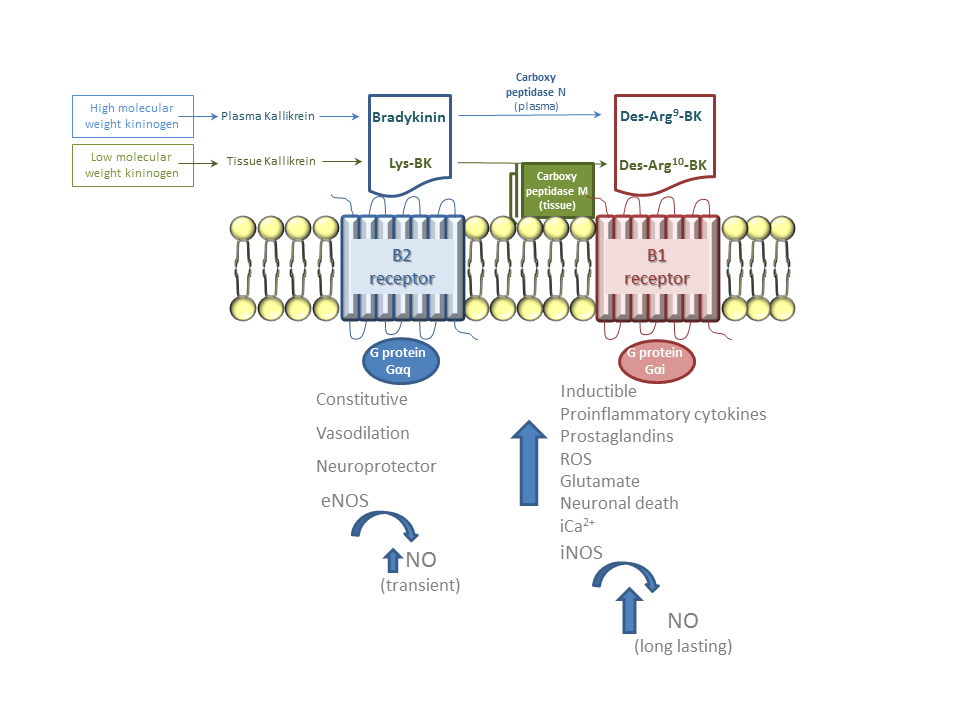 Figure 2 Cross-talk between glial and neural cells related to kallikrein-kinin system. An adaptation based on the image found at the site: http://learn.genetics.utah.edu/units/addiction/reward/images/neuronsAstrocyte.jpg. Kallikrein 1 (KK1) on the hippocampus, acting on its main substrate, the low molecular weight kininogen, release Lys-bradykinin (BK) that could be hydrolyzed to BK, Des-Arg9BK or des-Arg10-Lys-BK by kininases, localized in astrocytes or at the extracellular matrix. These short living peptides will act on neuronal surface: binding to kinin bradykinin and their receptors (B2R they will induce increase in glutamate release, thus increasing neuronal excitability[42-45]. 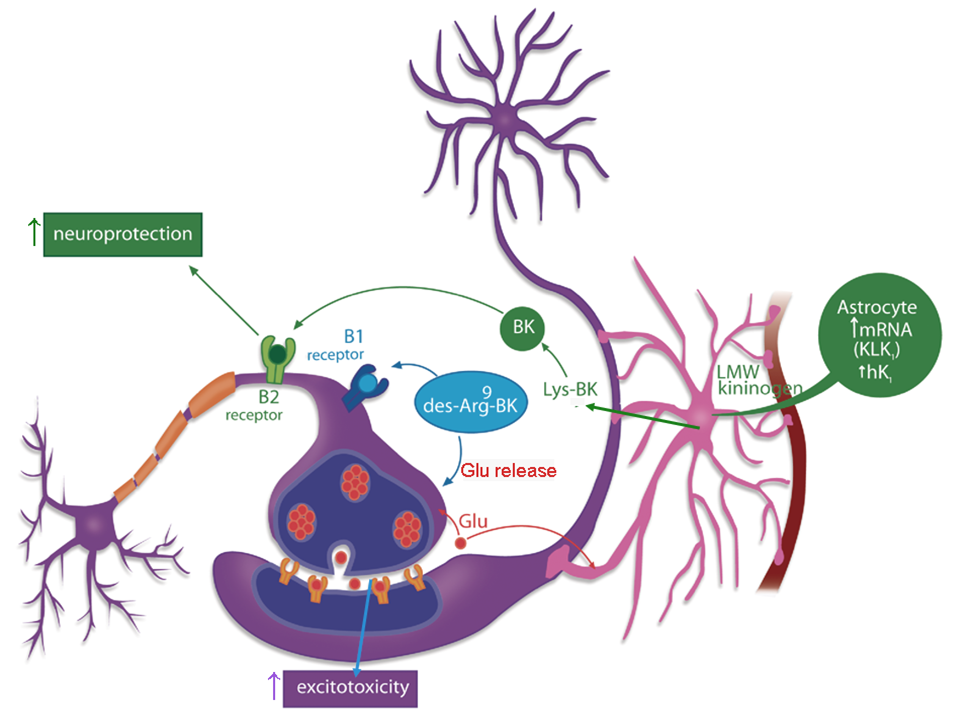 Figure 3 Schematic representation of the renin-angiotensin system and its physiopathological effects. AngII may be generated in the brain via the classical pathway, through renin and angiotensin converting enzyme (ACE) action (through Ang I cleavage) or can be directly released from angiotensinogen by cathepsin G or tonin actions. Ang1-7 is active in several organs including the brain and several endopeptidases such as thimet oligopeptidase (TOP) or neutral endopeptidases (NEP) may metabolize AngI, generating Ang1-7. AngII also may be hydrolyzed by ACE2 to generating Ang1-7. Binding to Ang II type 1 receptor (AT1R), AngII stimulates vasoconstriction, aldosterone release and steroid hormone, which are involved in sodium reabsorption and water retention. AT1R activity is also related to hypertension, heart dysfunction, brain ischemia, abnormal stress responses, blood-brain barrier breakdown and inflammation. The second receptor involved in AngII activity is AT2R and is expressed during the fetal development, decreasing after birth and remaining in a low concentration during adulthood. It has been linked to cell proliferation, differentiation, apoptosis and regeneration of several tissues. Ang1-7 is a Mas receptor agonist that is related to neuronal plasticity and changes in cellular phenotype that are produced by neuronal activity such as synaptic rearrangements and mossy fiber sprouting in the hippocampus.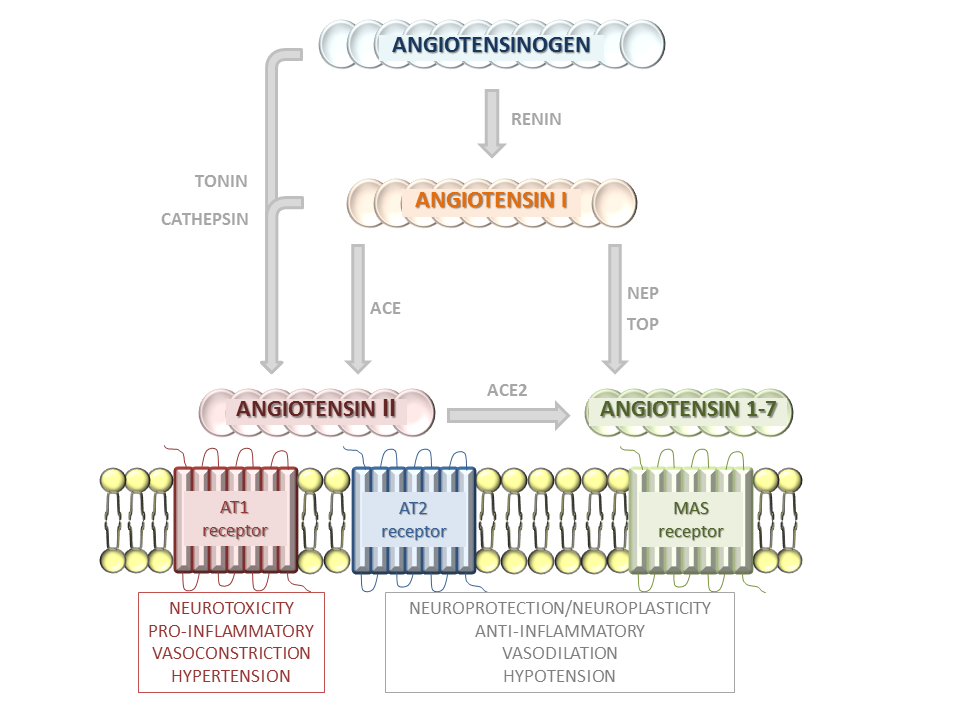 Figure 4 Schematic representation of angiotensin converting enzyme roles on the renin-angiotensin and kallikrein-kinin systems. A: Conversion of AngI into AngII by angiotensin converting enzyme (ACE); B: Bradykinin (BK) degradation by ACE. Physiological effects on the renin-angiotensin system mediated by Ang II type 1 receptor (AT1R) include: vasoconstriction, neuroinflammation, increased sympathetic nerve activity. Those mediated by Ang II type 2 receptor (AT2R) include cell differentiation and vasodilation. The effects on the kallikrein-kinin system, mediated by kinins bradykinin and their receptors (B2R) receptor also include vasodilation and hypotension, via release of nitric oxide (NO), prostacyclins and endothelium-derived hyperpolarizing factor (EDHF). Is important to emphasize that in human pathological conditions, when is necessary the use of ACE inhibitors, all production of AngII is downregulated. In this sense, all kallikrein-kinin system is upregulated and the physiological effects of kinins are potentiated, since all kinin-related peptides were less hydrolyzed by inhibited-ACE.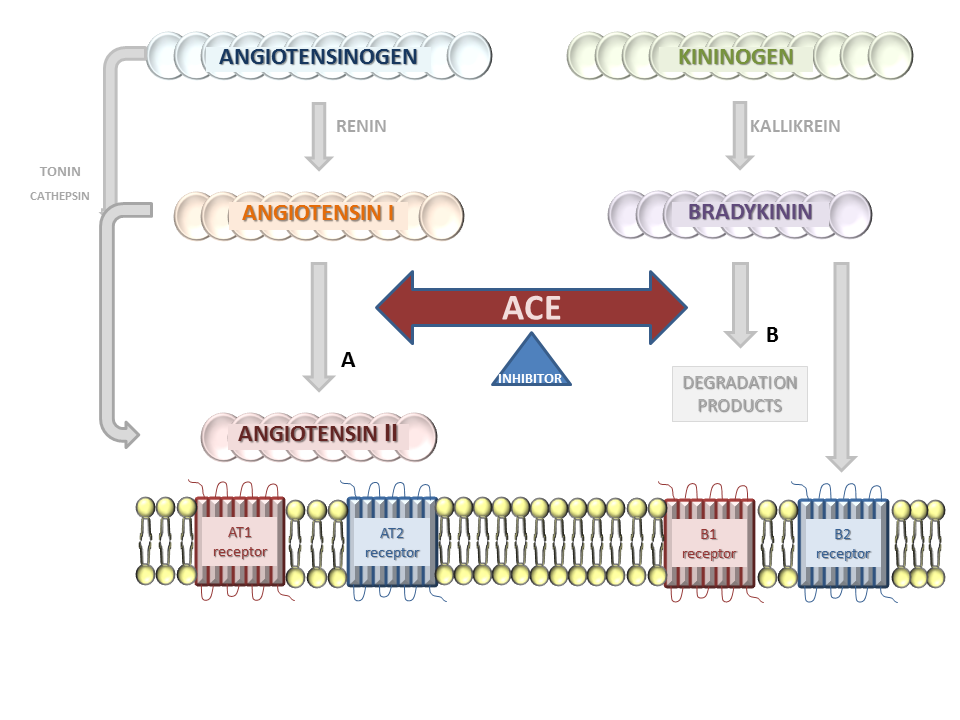 